РЕСПУБЛИКА ДАГЕСТАН_______ .. _______АДМИНИСТРАЦИЯ ГОРОДСКОГО ОКРУГА «ГОРОД КАСПИЙСК». Каспийск, ул. Орджоникидзе, 12, тел. 8 (246) 5-14-11, факс 5-10-00 сайт: www.kaspiysk.org, e-mail: kasp.info@yandex.ruПОСТАНОВЛЕНИЕ№527				                                           «07»___05      2019г.«О назначении публичных слушаний»	   Рассмотрев заявление гр. Халикова А.М., гр. Рамазановой Т.Ц., гр. Абдулаева К.А. представителя ООО «Фирма «Экран» (доверенность №21 от 04.03.2019г.), в целях обеспечения прав и законных интересов граждан, руководствуясь п.3 ч.1 статьи 4 Федерального закона от 29.12.2004 г. № 191-ФЗ «О введении в действие Градостроительного Кодекса РФ, со статьей 40 Градостроительного Кодекса РФ, Федеральным законом от 06.10.2003 г. № 131-ФЗ «Об общих принципах организации местного самоуправления в Российской Федерации», ст.14.1 Устава городского округа «город Каспийск», Решением Собрания депутатов городского округа «город Каспийск» №150 от 17.08.2018 г. «Об утверждения Положения о порядке организации и проведении публичных слушаний в городском округе «город Каспийск», Правилами землепользования и застройки городского округа «город Каспийск» утвержденными Решением №156 от 16.11,2018 г. 30-й внеочередной сессии Собрания депутатов городского округа «город Каспийск» шестого созыва, Администрация городского округа «город Каспийск»,- ПОСТАНОВЛЯЕТ:	1. Назначить проведение публичных слушаний на 28 мая 2019 г. в 16:30 часов на 1-ом этажа в актовом зале здания Администрации городского округа «город Каспийск», расположенного по адресу г. Каспийск, ул. Орджоникидзе, 12, по следующим вопросам:            - о выдаче разрешения на отклонение от предельных параметров разрешенного строительства, реконструкции объектов капитального строительства на земельном участке площадью 651 кв. м. с кадастровым номером 05:48:000092:2366, принадлежащего Халикову Абдурахману Магомедовичу на праве собственности (согласно Выписки из единого государственного реестра прав на недвижимое имущество и сделок с ним       № 05-05/012/703/2014-88 от 16.05.2014 г.), расположенного по адресу: Россия, РД, г. Каспийск, с.н.т. «Каспий» Линия Третья, 104, на строительство индивидуального жилого дома с отступом от границ участка со стороны улицы на расстояние в 0,7 м;          - о выдаче разрешения на отклонение от предельных параметров разрешенного строительства, реконструкции объектов капитального строительства на земельном участке площадью 602 кв. м. с кадастровым номером 05:48:000006:338, принадлежащего Рамазановой Таибат Цахуевне на праве собственности (согласно Выписки из единого государственного реестра прав на недвижимое имущество и сделок с ним № 05:48:000006:338-05/012/2017-2 от 29.06.2017 г.), расположенного по адресу: Россия, РД, г. Каспийск, МКР «Кемпинг», уч. 909, на строительство индивидуального жилого дома по границе (меже) участка со стороны улиц;- о выдаче разрешения на отклонение от предельных параметров разрешенного строительства, реконструкции объектов капитального строительства на земельном участке площадью 14965,46 кв. м. с кадастровым номером 05:48:000090:25, принадлежащего ООО «Фирма «Экран» на праве собственности (согласно Выписки из единого государственного реестра прав на недвижимое имущество и сделок с ним № 05:48:000090:25-05/189/2018-1 от 30.11.2018 г.), расположенного по адресу: Россия, РД, г. Каспийск, ул. Ленина, на реконструкцию профилактория.         2. Начало регистрации участников публичных слушаний 28 мая с 16:00 до 16:20 часов в актовом зале здания Администрации городского округа «город Каспийск», расположенного по адресу г. Каспийск,  ул. Орджоникидзе, 12.         3. Возложить обязанности по организации и проведению публичных слушаний на комиссию по организации и проведению публичных слушаний.         4. Предложения и замечания по вопросам указанным в п. 1 настоящего Постановления принимаются в 20-дневный срок со дня его опубликования в газете «Трудовой Каспийск», по адресу: г. Каспийск, ул. Орджоникидзе, 12, каб. №49 с 10.00 ч. До 18.00 ч,  по электронному адресу arhkasp@mail.ru, тел. 8(87246) 5-11-78 (кроме субботы и воскресенья).          5. Расходы, связанные с организацией и проведением публичных слушаний, возложить на заявителей.         6. Отделу строительства и архитектуры Администрации городского округа «город Каспийск» опубликовать настоящее Постановление в газете «Трудовой Каспийск» и разместить на официальном сайте городского округа «город Каспийск» www.kaspiysk.оrg в сети «Интернет».          7. Контроль за исполнением настоящего постановления возложить на заместителя главы Администрации городского округа «город Каспийск» Римиханова З.И.И.о. главы городского округа «город Каспийск»                                                                З.Т. Таибов                                                                                                 Исполнил: Отдел строительства и архитектуры                        А. Махов Согласовано: Зам. главы Администрации 	        З. РимихановСогласовано: Управление имущественных отношений	        Г. АбдурахмановаСогласовано: Нач. юридического отдела	        Р. Магомедов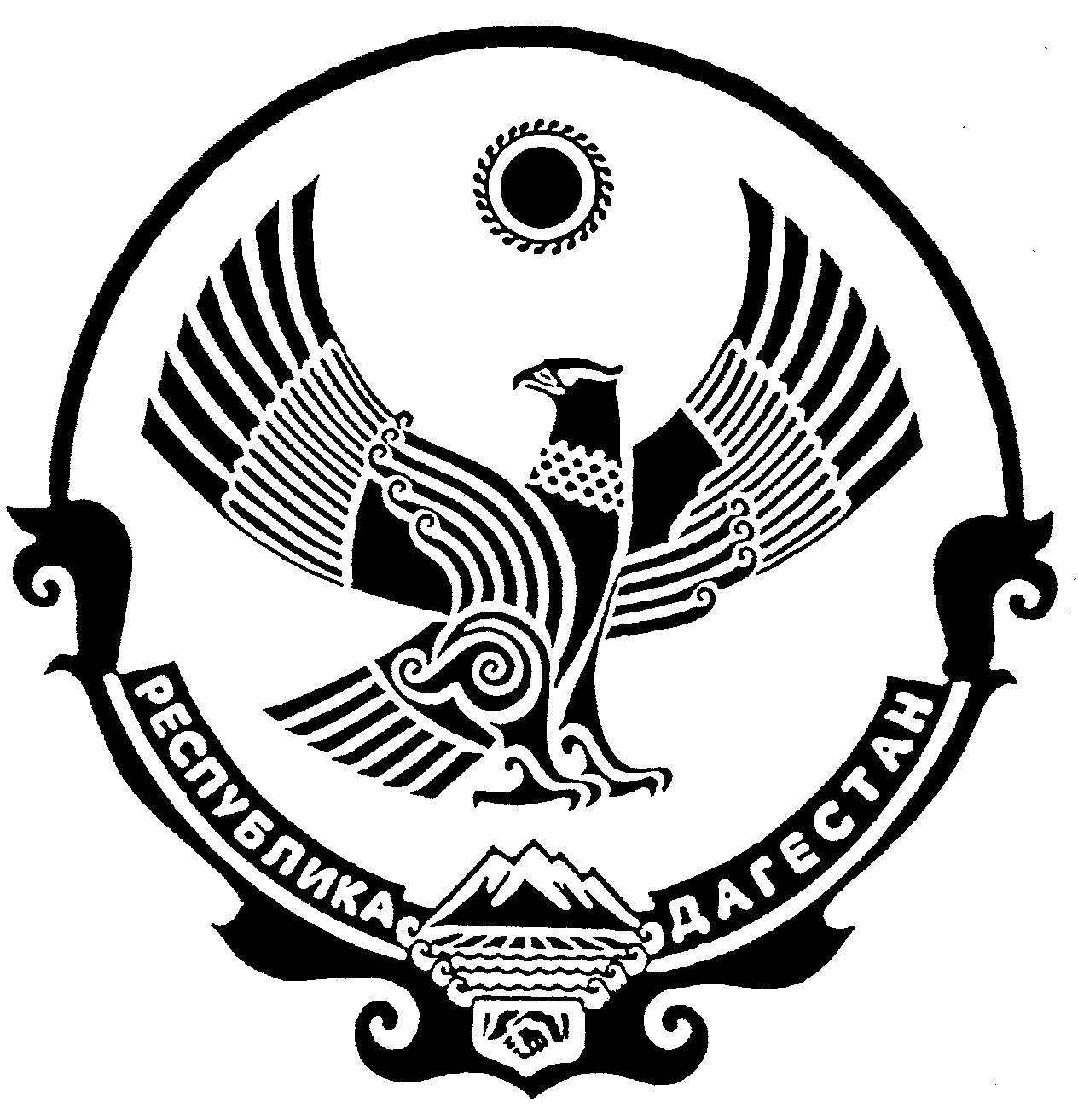 